                      PROPOSIÇÕES 07– Presidente João Pedro Pazuch                                                        Ver. Antônio Gilberto Portz                      INDICAÇÃO – 002/2021          Senhores Vereadores: Indico ao Excelentíssimo Senhor Prefeito Municipal em conjunto com a Secretaria Municipal de Obras e Agricultura nos termos regimentais e ouvido o plenário que seja feito um trabalho de parceria entre as secretarias para que possam melhor atender nossos agricultores durante o período de escassez de chuvas.MENSAGEM JUSTIFICATIVA:                           Senhores Vereadores:          A Presente indicação tem como objetivo proporcionar um melhor atendimento para nossos agricultores, logo iniciasse o período de escassez de chuvas e as Secretarias de Obras e de Agricultura, precisam estar unidas, para atender o setor primário que é primordial para nossa economia.                                                                 Atenciosamente,                                              Bom Retiro do Sul, 07 de dezembro de 2021.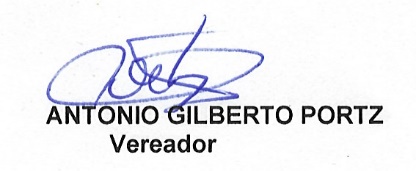 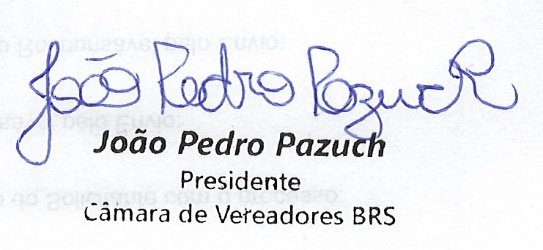 